Documento de formulación de proyecto de inversión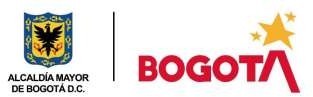 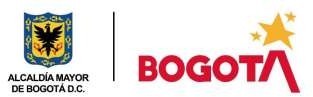 TABLA DE CONTENIDOI.	PRESENTACIÓN	4II.	IDENTIFICACIÓN	41.	Asociación con la política	42.	Contexto de la problemática	43.	Definición del Problema	44.	Participantes	55.	Población	66.	Objetivos	76.1. Objetivo general	76.2. Objetivos específicos	77.	Identificación de Alternativas	8III.	PREPARACIÓN	81.	Identificación de necesidades – Estudio de mercado	82.	Análisis técnico	93.	Localización	94.	Cadena de valor del proyecto	105.	Riesgos	116.	Ingresos y beneficios	11IV.	Evaluación	12V.	Programación	121.	Indicadores de Producto	122.	Indicadores de Gestión	133.	Fuentes de Financiación	133.1.	Clasificación Presupuestal	133.2.	Fuentes de financiación	14VI.	Bibliografía	14ÍNDICE DE TABLASTabla 1 - Problema, Causas y Efectos	5Tabla 2 - Relación participantes	6Tabla 3 – Localización de la población	7Tabla 4 – Objetivos Específicos	7Tabla 5. Relación de bienes y servicios por acciones de intervención posibles	8Tabla 6. Estudio de necesidades – Oferta y Demanda	8Tabla 7.  Resumen – Análisis Técnico	9Tabla 8.  Localización	9Tabla 9- Relación cadena de valor	10Tabla 10 - Relación de riesgos	11Tabla 11 – Ingresos y Beneficios	12Tabla 12 – Programación indicadores de Producto	13Tabla 13 – Identificación indicadores de Gestión	13Tabla 14 – Programación indicadores de Gestión	13PRESENTACIÓNEn este capítulo se hace una breve descripción de la necesidad, y las posibles alternativas de solución, es decir, se realiza un resumen del proyecto.IDENTIFICACIÓNAsociación con la políticaConcordancia y pertinencia del proyecto con el Plan Nacional de DesarrolloConcordancia con el Plan de Desarrollo DistritalContexto de la problemáticaEn este apartado es necesario incluir una breve descripción de la situación problema, soportada con estadísticas, descripción, y cifras de intervenciones anteriores que permitan evidenciar la problemática a solucionar.Definición del ProblemaMagnitud del ProblemaEn este apartado se debe describir en términos de indicadores y estadísticas la problemática. EjemploDe acuerdo con la identificación del problema planteado, a continuación, se presentan los datos que representan la magnitud del problema. Ejemplo:Desde la Subsecretaría de Gestión Local se ha construido el Índice de Gestión Pública Local, el cual arroja a diciembre del 2019 el 47.30% de gestión para el conjunto de las 20 localidades. El índice de gestión pública local contempla las siguientes variables:	PEFM: porcentaje de ejecución física de metas del PDL	PEP: porcentaje de ejecución presupuestal	PEC: porcentaje de ejecución contractual	POP: porcentaje de obligaciones por pagar	PPC: porcentaje de participación Ciudadana	PDAA: porcentaje de disminución de Actuaciones Administrativas	PQCF: porcentaje de Querellas y Comparendos fallados	POIVC: porcentaje de Operativos de Inspección Vigilancia y Control IVC	PPQRNC: porcentaje de PQR contestadas de manera oportuna	PCAL: porcentaje de confianza en las alcaldías locales 	PCJAL: porcentaje de confianza en la Junta Administradora Local La fórmula del índice de gestión pública local es la siguiente:IGPL=0.0625*PEFM+0.0625*PEP+0.0625*PEC+0.0625*POP+0.25*PPC+0.0625*PDAA+0.0625*PQCF+0.0625*POIVC+0.0625*PPQRC+0.125*PCAL+0.125*PCJAL Finalmente es importante indicar que este índice se medirá periódicamente por el Observatorio de Gestión Local de la Subsecretaría de Gestión Local de la entidad.La magnitud deberá tener relación con el indicador del objetivo general, en la medida en que la magnitud establecerá la línea base del indicador del objetivo generalTabla 1 - Problema, Causas y EfectosFuente: xxParticipantesEn este ítem se identifican todas las personas, grupos y organizaciones que están relacionados tanto con el problema identificado como con la ejecución de acciones asociadas a la solución. Pueden reflejar posiciones a favor o en contra según los intereses y expectativas de lo que esperan podría suceder de llegar a concretarse el mismo.PosiciónBeneficiario: actores que recibirán directa o indirectamente los beneficios de la intervención que se proponga realizar a través del proyecto.Cooperante: Todas aquellas personas o entidades que pueden vincularse aportando recursos de diferente tipo, ya sea en dinero o en especie para el desarrollo de dichas intervenciones.Oponente: Aquellas personas, grupos de individuos u organizaciones que, dado el inconformismo frente a las posibles intervenciones del proyecto, pueden llegar a obstaculizar el logro de los objetivos previstos.Perjudicado. Personas, grupos de individuos u organizaciones que podrían llegar a disminuir su calidad de vida o bienestar como consecuencia del proyecto.Tabla 2 - Relación participantes Así mismo, se debe incluir el análisis de los participantes, en el que se tiene en cuenta el tipo de consulta o coordinación que se ha dado o se dará entre los participantesPoblaciónEs necesario caracterizar la población afectada y objetivo con el problema, identificando el número de personas por grupos etarios, minorías, género.Adicionalmente, debe registrarse la localización tanto de población afectada, como de la población objetivoTabla 3 – Localización de la población Objetivos6.1. Objetivo generalEl objetivo general debe ser claro, medible, alcanzable y consistente con el proyecto que se está formulando. Se define convirtiendo en positivo el problema identificado en el numeral 3.Ejemplo:Problema: Baja incidencia de la gobernabilidad democrática local en el territorioObjetivo General: “Mejorar la incidencia de la gobernabilidad democrática local en el territorio”6.2. Objetivos específicosCada una de las causas debe expresarse en forma positiva convirtiéndose en un medio que permite contrarrestar los factores negativos identificados. Tanto las causas directas como indirectas se convertirán en objetivos específicos.Tabla 4 – Objetivos EspecíficosFuente: xxA la cadena de valor van los objetivos específicos de las causas directasIdentificación de AlternativasSe describen las diferentes alternativas de solución identificadas, incorporando la que se va a seleccionar y posteriormente, convertirse en proyecto.PREPARACIÓNIdentificación de necesidades – Estudio de mercadoEn este capítulo se seleccionan los bienes y servicios que se identifican en la problemática y se establece la oferta y la demanda de cada bien y servicio, para establecer el déficit que será atendido por la alternativa de solución seleccionadaTabla 5. Relación de bienes y servicios por acciones de intervención posibles
Ejemplo:Fuente: xxPor cada uno de los bienes y/o servicios identificados en la tabla anterior, se definirá la tabla de oferta y demanda.Tabla 6. Estudio de necesidades – Oferta y DemandaProducto XX   Fuente: xxAnálisis técnicoSe deben definir los requisitos o el alcance de cada uno de los bienes y/o servicios definidos de acuerdo con el estudio de necesidades, en términos de la naturaleza y características propias que serían exigidas de manera específica para su entrega adecuada. Se debe tener presente las normas técnicas que le apliquen a cada producto, así como cualquier requerimiento que estos deban cumplir, en razón de los potenciales efectos sobre la decisión de viabilidad del proyecto.Tabla 7.  Resumen – Análisis TécnicoFuente: xxLocalizaciónLa localización es un estudio en el que se tienen en cuenta diferentes factores, y para el caso de la Secretaría de Gobierno, la ubicación de la población objetivo. En el caso en el cual, se tenga intervención en las localidades, es necesario mostrarlo en la localización específica.Tabla 8.  LocalizaciónFuente: xxCadena de valor del proyectoLa cadena de valor representa el proceso de transformación de los insumos, a través de actividades para los bienes y servicios. En cada alternativa de solución ya se han definido los objetivos específicos, y en el estudio de necesidades, se han identificado los bienes y servicios, sin embargo, es necesario tener en cuenta lo siguiente:Los productos deben estar alineados para el cumplimiento de los objetivos específicos y estos a su vez con el resultado previsto en el objetivo general.Los productos no deben confundirse con la población beneficiaria de la intervención, ni tampoco con actividades o insumos.Cada bien o servicio es el resultado de la realización de dos o más actividades pues de otra forma se estarían confundiendo estas últimas con el mismo producto. Tabla 9- Relación cadena de valorCOSTO TOTAL DE LA ALTERNATIVA: $ 54.620.000.000Objetivo específico 1 – costo: $ 21.000.000.000 Fuente: xxRiesgosTabla 10 - Relación de riesgos       Fuente: xxSe debe identificar cada riesgo de la alternativa. En el nivel, se registran riesgos a nivel de objetivo general, productos, actividades. En el tipo, definir si son de carácter administrativo, legal, operacional y de mercado. La probabilidad, probable o posible, lo que identifica el porcentaje de probabilidad de que ocurra. El impacto, si es moderado, medio o mayor. En las medidas de mitigación, definir todas aquellas actividades necesarias para el control del riesgo.Ingresos y beneficiosLos ingresos y beneficios de una alternativa de solución no son fáciles de identificar, por eso, se definen caminos que permiten su definición. Para esto, tener en cuenta los siguientes conceptos:Costos evitados: Se utiliza cuando el bien y servicio que se contempla en la alternativa de solución no se comercializa en el mercado, y por tanto, se realiza una sustitución para la identificación de ingresos y beneficios otro, que pueda cuantificarse, en términos de ahorros, o pagos dejados de realizar. En este caso aplica los beneficios de vivienda, en donde los pagos dejados de realizar en un periodo de tiempo por los arriendos se convierten en un beneficio cuantificable, o los ahorros en tiempo y costos de personal por apoyo en nuevos procedimientos, servicios de información, o servicios tecnológicos como bien para el proyecto.Ejemplo:Prestación de servicios a la ciudadaníaEconomía de la potencial ciudadanía que accede a los servicios de la entidad. Tipo: BeneficiosMedido a través de: pesos m/cIndicador: Acceso y calidad de la informaciónSe plantea el beneficio como un beneficio a la ciudadanía en términos de desplazamiento por la utilización de requerimientos a través de servicios tecnológicos. Para esto, se proyecta una población potencial que puede acceder a los servicios, iniciando en el año 0 con un 1,37% y a partir del año 1 el 2,2%, de la cantidad de ciudadanos en la capital de Bogotá 7.743.955.000. Así mismo, se plantea que, al realizar una solicitud, en promedio se requiere asistir dos veces a la entidad, el valor actual del salario mínimo legal vigente se encuentra en $ 980.657.000, dos días incurren en $ 65.367.000, el cual tendrá un incremento del 3% por año.Tabla 11 – Ingresos y Beneficios		    Fuente: xxEvaluaciónEn este capítulo se analizan las alternativas de solución según los indicadores de rentabilidad generados por la herramienta, y se toma la decisión de la mejor alternativa, la cual se describe en este capítulo.ProgramaciónHasta el momento se ha definido la alternativa de solución, y por tanto, queda por definir los indicadores de producto y gestión, con la programación de sus metas, para poder establecer en la ejecución las desviaciones y cumplimiento y las fuentes de financiación que se requiere para cubrir los costos, y garantizar el cierre financiero.Indicadores de ProductoPor cada objetivo específico y producto, se cuenta con indicador principal asociado al producto, el cual debe ser programado en metas en todos los periodos del horizonte del proyecto. Así mismo, se tiene la posibilidad de agregar indicadores secundarios que también deben ser programados en sus metas.Tabla 12 – Programación indicadores de Producto             Fuente: xxIndicadores de GestiónTabla 13 – Identificación indicadores de Gestión     Fuente: xxTabla 14 – Programación indicadores de Gestión    Fuente: xxFuentes de FinanciaciónClasificación PresupuestalSe definen los campos que se llevarán al rubro presupuestal en Nación. El programa viene por defecto, y está asociado a los productos seleccionados. Se seleccionará el subprograma, que se relaciona a un sector, y para el caso de la SDG, aplica el Subprograma: 1000 Intersubsectorial Gobierno.Fuentes de financiaciónEn este apartado se identifican todas las fuentes de financiación del proyecto que permiten el cierre financiero.Etapa: (posibilidades preinversión (cuando se requieren recursos para la etapa de formulación), e inversiónTipo de entidad: MunicipioNombre de entidad: BogotáTipo de recursos: PropiosPor cada fuente se programan por periodo, garantizando que el valor por periodo sea igual a los costos por periodo.              Fuente: xxBibliografíaNota: Quitar textos en gris con las instrucciones de diligenciamiento del formato.ProblemaEfectos DirectosEfectos IndirectosCausas DirectasCausas IndirectasNºActorNaturalezaPosiciónInterés - ExpectativaContribución o Gestión1Secretaría Distrital de GobiernoPúblicaCooperanteMejorar la gestión y articulación en la prestación de bienes y servicios Realiza la contribución técnica y financiera para mejorar la gestión institucional.2Alcaldía Mayor de BogotáPúblicaCooperanteFormular y adoptar las políticas, planes, programas, proyectos y regulación económica sobre el sector gobiernoSe ha encargado de brindar las orientaciones y directrices técnicas para el desarrollo de proyectos.3Servidores públicos de la Secretaría Distrital de GobiernoPúblicaBeneficiarioContar con facilidades para garantizar el cumplimiento de la gestión, proceso y actividades en cumplimiento de los objetivos y funcionamiento de la entidad.Han ejecutado estrategias y programas para mejorar el cumplimiento de la gestión institucional. 4CiudadanosPrivadaBeneficiarioDisponer de los bienes y servicios que entrega la entidad.Realizar seguimiento a la información recibida de los, servicios sobre la gestión adelantada por la entidad.5Entes de ControlPúblicaCooperanteVelan por el cumplimiento de las disposiciones legales en materia de gestión.Ejercen control sobre la gestión de las entidades públicas para garantizar la efectiva prestación de servicios.6Ministerio de Tecnologías de la Información y las ComunicacionesPúblicaCooperantePromover el uso y apropiación de las Tecnologías de la Información y las Comunicaciones entre los ciudadanos, y Entidades PúblicasDa lineamientos para la adopción de políticas, programas y estrategias digitales para mejorar la gestión y prestación de servicios.7Función PúblicaPúblicaCooperanteFormula, implementa, hace seguimiento y evalúa las políticas de desarrollo administrativo de la función pública.Asesora y pone a disposición instrumentos técnicos y jurídicos para la implementación y seguimiento de la gestión.RegiónDepartamentoMunicipioCentro PobladoResguardoLocalización Específica Centro – OrienteCundinamarcaBogotáUrbanoNo.Causa DirectaObjetivo directoCausa indirectaObjetivo específico1Inexistencia de un modelo de gobierno local en donde la ciudadanía incida sobre el desarrollo de su localidadImplementar un nuevo modelo de gobierno en donde la ciudadanía incida sobre el desarrollo de su localidadAusencia de prácticas innovadoras de transparencia y participación localPromover prácticas innovadoras de transparencia y participación local1Inexistencia de un modelo de gobierno local en donde la ciudadanía incida sobre el desarrollo de su localidadImplementar un nuevo modelo de gobierno en donde la ciudadanía incida sobre el desarrollo de su localidadDebilidad en las herramientas y estrategias para visibilizar la gestión localFortalecer las herramientas y estrategias para visibilizar la gestión local1Inexistencia de un modelo de gobierno local en donde la ciudadanía incida sobre el desarrollo de su localidadImplementar un nuevo modelo de gobierno en donde la ciudadanía incida sobre el desarrollo de su localidadFalencias en el acompañamiento del nivel central y las entidades competentes para el desarrollo de los procesos de participaciónMejorar el acompañamiento del nivel central y las entidades competentes para el desarrollo de los procesos de participaciónObjetivos específicosBienes y/o serviciosImplementar de un nuevo modelo de gobierno en donde la ciudadanía decida sobre el desarrollo de su localidad, a través del fortalecimiento de la participación, el acceso a la información pública y el fomento de la co-creación de ideas entre Estado y ciudadanía.Documentos de lineamientos técnicosImplementar de un nuevo modelo de gobierno en donde la ciudadanía decida sobre el desarrollo de su localidad, a través del fortalecimiento de la participación, el acceso a la información pública y el fomento de la co-creación de ideas entre Estado y ciudadanía.Documentos de investigación Implementar de un nuevo modelo de gobierno en donde la ciudadanía decida sobre el desarrollo de su localidad, a través del fortalecimiento de la participación, el acceso a la información pública y el fomento de la co-creación de ideas entre Estado y ciudadanía.Documentos MetodológicosAñoOfertaDemandaDéficit20xx01-120xx01-120xx01-120xx01-120xx01-120xx01-120xx01-120xx01-1Objetivos específicosAcciones de intervenciones posiblesBienes y/o serviciosRequisitos técnicos mínimos DepartamentoMunicipioLocalización EspecíficaEntidadObjetivos específicosProductosActividadesInsumosPeriodoCostos11111111221113311211122NivelTipoDescripción del RiesgoProbabilidadImpactoEfectosMedidas de MitigaciónPeriodos	Cantidad de personas	Valor	Valor TotalunitarioPeriodos	Cantidad de personas	Valor	Valor TotalunitarioPeriodos	Cantidad de personas	Valor	Valor TotalunitarioPeriodos	Cantidad de personas	Valor	Valor Totalunitario077.440$65.377$5.062.765.4601178.111$67.338$11.993.691.3762178.111$69.358$12.353.502.1173178.111$71.439$12.724.107.1804178.111$73.582$13.105.830.396TotalTotalTotal$55.239.896.529ProductoPeriodoMeta por periodoProducto 1064,07%170%280%390%4100%CódigoNombreUnidad demedidaFórmulaDescripción9900G105CumplimientoHitos ClavesPorcentaje(HCL/HCP) *100, donde HCP: Hitos claves planeados HCL: Hitos claves logradosPermite	medir el avance	de unproyecto,	en términos de los hitos claves que se han cumplido.PeriodoMeta por periodo0100%1100%2100%PeriodoValor01234